Me llamo ____________________________ Español 2, Vocabulario.You can use the picture below or  create your own picture on the back. Escribe las partes de la casa, los electrodomésticos/ muebles, y las actividades que haces en cada parte. Write the Spanish vocabulary for different parts of the house and different appliances/furniture/items, and include different activities you do in the various rooms. Use your paquete to help you!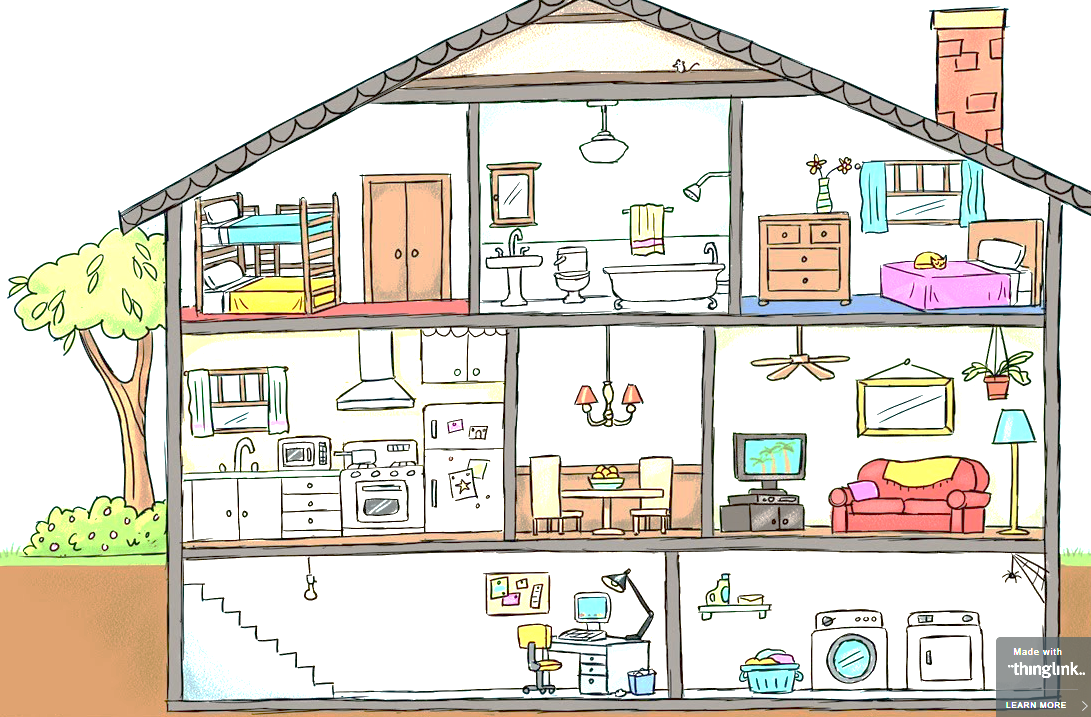 